REKONŠTRUKCIA MATERSKEJ ŠKOLYDňa 6. augusta 2018 sa začala rekonštrukcia našej materskej školy v Štitároch.Prebehlo verejné obstarávanie, v ktorom vyhrala súťaž spoločnosť  NEZO s.r.o Kolíňany, ktorá sa venuje stavebným prácam pri realizácii interiéru a exteriéru.V rámci stavebných prác boli vymenené vchodové dvere materskej školy, zateplenie obvodového plášťa budovy a podbitia strechy, vonkajšia fasáda stĺpov a budovy MŠ. Práce boli ukončené dňa 22.augusta 2018. Náklady na tieto práce boli hradené z rozpočtu obce na rok 2018.Touto cestou by sme sa chceli poďakovať  obci Štitáre za vyčlenenie finančných prostriedkov na rekonštrukciu  Materskej školy Štitáre ako aj spoločnosti NEZO s.r.o. za jej kvalitnú  realizáciu.Kolektív Materskej školy Štitáre.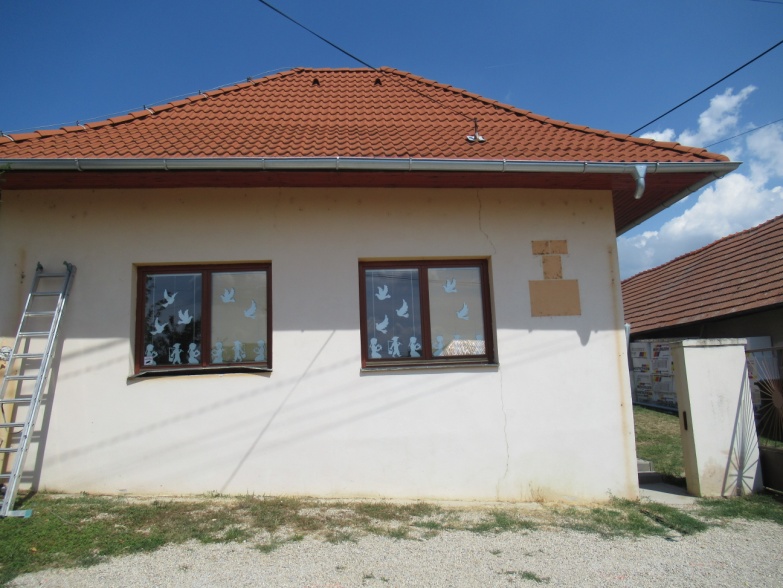 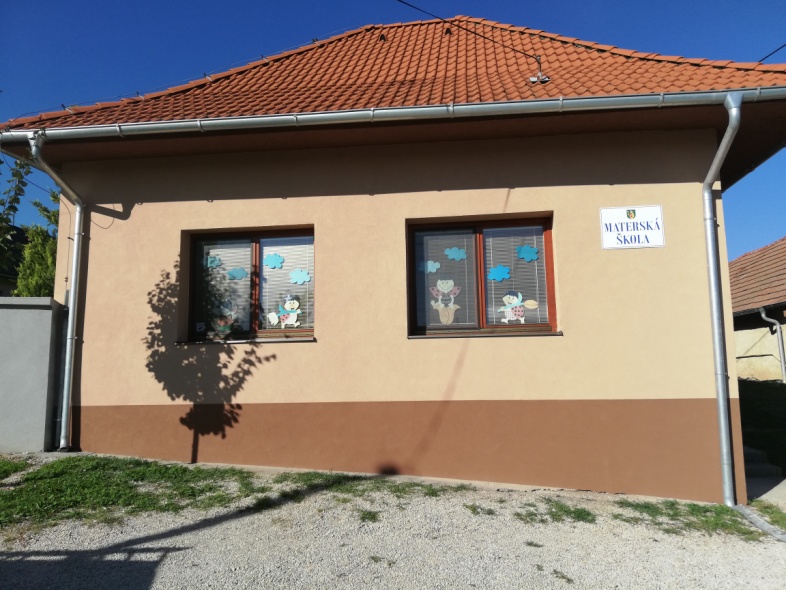 